МЕТОДИЧЕСКИЕ РЕКОМЕНДАЦИИПО РАЗРАБОТКЕ И ИСПОЛЬЗОВАНИЮОФИЦИАЛЬНЫХ СИМВОЛОВ МУНИЦИПАЛЬНЫХ ОБРАЗОВАНИЙБРЯНСКОЙ ОБЛАСТИРаздел 1ВВОДНЫЕ ПОЛОЖЕНИЯФЕДЕРАЛЬНЫЙ ЗАКОН«ОБ ОБЩИХ ПРИНЦИПАХ ОРГАНИЗАЦИИ МЕСТНОГО САМОУПРАВЛЕНИЯ В РОССИЙСКОЙ ФЕДЕРАЦИИ»Статья 9. Официальные символы муниципальных образований1. Муниципальные образования в соответствии с федеральным законодательством и геральдическими правилами вправе устанавливать официальные символы, отражающие исторические, культурные, национальные и иные местные традиции и особенности.2. Официальные символы муниципальных образований подлежат государственной регистрации в порядке, установленном федеральным законодательством.3. Официальные символы муниципальных образований и порядок официального использования указанных символов устанавливаются уставами муниципальных образований и (или) нормативными правовыми актами представительских органов муниципальных образований.I. ОФИЦИАЛЬНЫЕ СИМВОЛЫ МУНИЦИПАЛЬНЫХ ОБРАЗОВАНИЙ: ВИДЫ, СТАТУС, НАЗНАЧЕНИЕОфициальными символами муниципальных образований являются, в первую очередь герб и флаг утвержденные в установленном порядке, а также должностные и наградные знаки, эмблемы. Герб муниципального образования является главным официальным символом муниципального образования. Герб служит основным средством визуальной идентификации муниципального образования: его названия, административного статуса, прав и органов самоуправления. Герб представляет собой условный знак, образуемый определенными фигурами и цветами, составленный по геральдическим правилам и употребляемый в соответствии с традициями геральдики и правовыми актами.На основе герба строятся все прочие официальные символы муниципального образования. Флаг муниципального образования является вторым по значимости основным официальным символом муниципального образования. Флаг служит средством визуальной идентификации муниципального образования в тех случаях и ситуациях, когда для данной цели невозможно или недостаточно использование герба. Флаг представляет собой полотнище с установленным  сочетанием цветов и фигур, составленное по вексиллологическим правилам и употребляемое в установленном порядке. Флаг строится на основе герба и в свою очередь может служить основой для иных официальных символов муниципального образования.II. ПОРЯДОК РАЗРАБОТКИ И УТВЕРЖДЕНИЯ ОФИЦИАЛЬНЫХ СИМВОЛОВ МУНИЦИПАЛЬНЫХ ОБРАЗОВАНИЙ БРЯНСКОЙ ОБЛАСТИ	Официальные символы муниципальных образований разрабатываются муниципальными образованиями самостоятельно. Для этой цели могут быть привлечены силы местных художников и специалистов. Возможно использовать услуги лиц и предприятий, профессионально занимающихся разработкой официальных символов на коммерческой основе.	Разработка официального символа включает в себя:разработку проектных рисунков символа;разработку проектов документации о символе, включающую в себя:проект правового акта об утверждении символа, проект Положения о символе (документа, определяющего вид символа и правила его использования)проект описания символа;обоснование символики учреждаемого знака (в виде пояснительной записки, исторической справки и т.п.).Разработанные проекты следует направить в геральдический Совет при Губернаторе Брянской области для проведения геральдической экспертизы. Для проведения экспертизы в Совет направляются следующие документы: - официальное письмо с просьбой о проведении экспертизы;рисунки проекта символа проект Положения о символе;проект описания символа (если текст описания включен в Положение, то представлять его отдельно не требуется);пояснение к проекту: обоснование композиции и пояснение символики знака, толкование причин и оснований, побудивших остановиться на данном проекте (если текст пояснения включен в Положение, то представлять его отдельно не требуется).Экспертиза, проводимая Советом, может выдвинуть к проекту рекомендации по усовершенствованию и доработке, призванные обеспечить соответствие проекта законодательству Российской Федерации, принципам единой государственной политики в области геральдики, геральдическим правилам и избежать дублирований.  После получения положительного заключения экспертизы символы муниципального образования подлежат официальному утверждению.Официальные символы муниципальных образований, как правило утверждаются правовыми актами (решениями) представительских органов муниципальных образований. III. ГОСУДАРСТВЕННАЯ РЕГИСТРАЦИЯ ОФИЦИАЛЬНЫХ СИМВОЛОВ МУНИЦИПАЛЬНЫХ ОБРАЗОВАНИЙВсе официальные символы муниципальных образований подлежат государственной регистрации. Государственная регистрация официальных символов муниципальных образований осуществляется путем их внесения в Государственный геральдический регистр Российской Федерации. Государственный геральдический регистр ведет Геральдический совет при Президенте Российской Федерации.В Государственный геральдический регистр Российской Федерации вносятся утвержденные в установленном порядке и введенные в действие официальные символы муниципальных образований. Проекты официальных символов, символы утвержденные в предварительных формах (в первом чтении, одобренные без введения в действие и т.п.) к регистрации не принимаются.Для осуществления регистрации в Геральдический совет при Президенте Российской Федерации необходимо представить (непосредственно из муниципального образования или через Геральдический совет при Губернаторе Брянской области):официальное письмо на имя Государственного герольдмейстера с просьбой о регистрации;копию правового акта об утверждении официального символа;цветной и одноцветный контурный рисунки официального символа;Положение об официальном символе;описание официального символа (если описание внесено в Положение, то представлять его отдельно не требуется).Документы должны быть доставлены в Совет заказным или иным (простым, ценным, курьерским) почтовым отправлением или переданы лично. Материалы поступившие по телеграфу, факсимильной связи или по электронной почте к регистрации не принимаются и не рассматриваются.Поступившие документы подвергаются предрегистрационной геральдической экспертизе и в случае ее положительного заключения выносятся на очередное заседание Геральдического совета. Решение о регистрации принимается на заседании Геральдического совета и оформляется протоколом заседания Совета. В течении 30 дней после заседания зарегистрированным символам присваиваются регистрационные номера, а владельцам символов направляются свидетельства о регистрации установленного образца.Предрегистрационная экспертиза проводится в течении 10 дней с момента поступления документов в Геральдический совет. Заседания Совета проводятся в среднем 1 раз в два месяца. Таким образом, общий срок регистрационных мероприятий от момента поступления документов до направления владельцу знака свидетельства составляет от 1 до 3 месяцев.Регистрация официальных символов в Государственном геральдическом регистре Российской Федерации и выдача свидетельств о регистрации производится бесплатно.Свидетельство о регистрации представляет собой бланк установленного образца, на в котором указываются:наименование зарегистрированного символа;юридический адрес правового акта об утверждении символа;регистрационный номер символа;дата заседания и номер протокола Совета, которыми символ внесен в Регистр.Свидетельство скрепляется подписями Государственного герольдмейстера, ответственного секретаря Геральдического совета и печатью Совета.С момента внесения официального символа муниципального образования в Государственный геральдический регистр Российской Федерации данный символ считается официально признанным государством, государство подтверждает право владельца на данный символ и принимает на себя обязательства по охране символа в федеральном юридическом пространстве.Раздел 2РЕКОМЕНДАЦИИ ПО СОСТАВЛЕНИЮ И ИСПОЛЬЗОВАНИЮ ГЕРБОВ МУНИЦИПАЛЬНЫХ ОБРАЗОВАНИЙI. СТАТУС ГЕРБА1. Герб является главным официальным символом муниципального образования. Все прочие официальные символы муниципального образования строятся на основе герба.II. ПРАВО НА ГЕРБ	2. Правом иметь герб обладают муниципальные образования всех форм организации.	Населенные пункты и территориальные образования, не являющиеся муниципальными образованиями, правом иметь герб не обладают.IV. СИМВОЛИКА ГЕРБА	3. Назначение герба, заключающееся в обозначении своего владельца, делает второстепенным вопрос о символическом содержании герба, толковании значения использованных в нем цветов, фигур и их сочетаний. Российской и мировой практике известно огромное количество гербов, смысловое значение которых давно забыто, а также гербов, чье смысловое значение известно, но оно не отвечает современным характерным особенностям владельца. Однако эти гербы продолжают активно использоваться, в полной мере отвечают своему назначению и успешно исполняют свои функции. Геральдика не знает единой системы толкования гербов, за геральдическими цветами и фигурами не закреплены определенные смысловые значения. Одна и та же фигура использованная в разных гербах может иметь совершенно разные смысловые толкования. Единственно правильным толкованием символики герба является то, которое дают составители герба и (или) которое фиксируется правовыми актами, учреждающими герб. Однако с течением времени и это толкование может забыться, герб же – останется.Необходимо также помнить, что не богатое и пышное наполнение, не глубокий символический смысл определяют узнаваемость герба и почтительное отношение к нему. Узнаваемость герба обеспечивается четкостью, ясностью и грамотностью составления его композиции. А уважение к гербу определяется репутацией владельца герба. V. ОСНОВАНИЯ ВЫБОРА ГЕРБА	4. Старинные гербы (то есть гербы, официально утвержденные до 1917 г.) имеют безусловный приоритет. Муниципальные образования городского типа (городские округа, городские поселения), организованные из городов, которые имели старинные гербы, должны использовать в настоящее время те гербы, которые были установлены для данных городов до 1917 г.	5. Муниципальные образования, названия которых образованы от названий городов, имевших старинные гербы, или являющиеся фактическими преемниками имевших гербы исторических уездов и округов в праве создавать для себя гербы, построенные на основе соответствующих старинных гербов.	6. Муниципальные образования, включающие в свой состав не имеющие самостоятельного муниципального статуса населенные пункты или территории, имевшие старинные гербы, вправе использовать старинные гербы данных населенных пунктов или территорий.	7. Муниципальные образования, имевшие гербовидные знаки, утвержденные в 1960-80-х гг. в качестве гербов, вправе создать современный знак на основе упомянутого гербовидного знака (за исключением случаев, когда помимо советского гербовидного знака имелся старинный герб – в этой ситуации в качестве современного герба должен использоваться старинный герб). При этом надлежит помнить, что почти все без исключения гербовидные знаки 1960-80-х гг. требуют основательной доработки и усовершенствования, так как при их составлении не учитывались правила составления гербов.	8. Муниципальные образования, не имеющие возможности обратиться к старинным гербам, должны создавать новые гербы.VI. ПРЕВООЧЕРЕДНЫЕ РЕКОМЕНДАЦИИ	9. При составлении нового герба не следует стремиться выразить в нем ВСЁ – всю историю, все достопримечательности, все характерные особенности, всю экономику и т.п. муниципального образования.	10. При создании герба следует стремиться к обеспечению его оригинальности. Лучше отразить в гербе всего одну, пусть даже частную, но особенность муниципального образования: значимый момент истории, уникальную природную, географическую, топонимическую, зоологическую, ботаническую, этнографическую, археологическую, фольклорную, экономическую или любую иную достопримечательность, чем создать пышный и грамотный, но безликий и лишенный оригинальных черт герб.	11. Не следует стремится отразить в гербе самоочевидные обстоятельства. Так, например, само собой разумеется, что для подавляющего большинства сельских муниципальных образований расположенных вне таежной, полярной или пустынной климатических зон, основополагающим занятием жителей и главной сферой экономики является сельское хозяйство. В этой связи в гербах сельских муниципальных образований весьма нежелательно использовать наиболее распространенные знаки сельского хозяйства, особенно – снопы и колосья. Это не обеспечивает оригинальности герба, нивелирует герб, делает его необоснованно близким многим другим гербам в которых такие символы уже использованы и в какой-то степени лишает герб самого смысла – герб не может ясно обозначить своего владельца, выделить его среди других. Характерным для современных муниципальных символов является также злоупотребление изображением волн, волнистых линий или волнисто завершенных фигур. Для подавляющего большинства населенных пунктов Российской Федерации является естественным расположение на берегу водоема, а среди муниципальных образований районного типа нет ни одного, в котором бы не имелось значимого водного объекта. В этой связи наличие водоемов для муниципальных образований России является само собой разумеющимся, а потому отражение наличия водоема в гербе посредством помещения волн (за редким исключением, применимым, например, к портам или населенным пунктам, расположенным на узлах водно-транспортной сети) служит таким же нивелирующим и обезличивающим знаком, как помещение снопов и колосьев.12. Гербы не имеют изобразительных эталонов. Единственным эталоном герба является его геральдическое описание (также называемое «блазон»), составляемое по специальным правилам с применением гербоведческой терминологии. В пределах соответствия описанию допускаются самые разнообразные художественные и дизайнерские интерпретации изображения герба. Любое изображение, точно соответствующее геральдическому описанию герба и выполненное с соблюдением основополагающих геральдических традиций является полноценным и полноправным изображением герба.Например, геральдическое описание (блазон) герба Брасовского района: 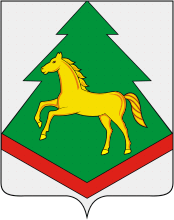 «В серебряном поле зелёная, вписанная вверху ель,  выходящая из положенного в оконечности опрокинутого узкого червлёного стропила и обременённая золотым бегущим конём».13. Основой герба является геральдический щит.14. Цвета, фигуры, их сочетания и повороты должны соответствовать гербоведческим правилам.15. Необходимо избегать:дробления щита на несколько частей, не связанных общими элементами; - помещения в гербах атрибутов новейшего времени (станков, автомобилей, железнодорожных локомотивов и вагонов, самолетов, космических аппаратов, строительных и дорожных механизмов, электрических  инструментов, современных колб, реторт, перегонных аппаратов и т.д.). При необходимости их следует заменять традиционными условными знаками-аналогами: молнией для электростанции или электроэнергии, сквозным ромбом для текстильного производства, окрыленным колесом для железной дороги, изображением скрещенных кирок (кайл, молотов) для горной промышленности и т.п. помещения в гербах изображений конкретных зданий, сооружений, природных объектов, предметов и лиц;помещения в гербах надписей; помещения в гербах географических контуров и обозначений; помещения изображений вне пределов щита. 16. В гербах муниципальных образований ни в каких формах не могут быть использованы государственные символы Российской Федерации: Государственный герб, Государственный флаг, а также – штандарт Президента Российской Федерации, эмблемы, флаги и иные официальные символы органов государственной и федеральной исполнительной власти Российской Федерации, знаки и ленты государственных наград Российской Федерации.Муниципальные образования, награжденные в советское время правительственными (государственными) наградами СССР могут использовать указания на имеющиеся награды посредством использования дополнительных элементов герба, размещая ленты соответствующих наград вокруг гербового щита.VII. ОСНОВНЫЕ ГЕРАЛЬДИЧЕСКИЕ ПРАВИЛА	17. Важнейшие элементы герба помещаются в пределах ограниченного пространства, именуемого геральдическим щитом (полем щита). 	18. Форма геральдического щита не должна фиксироваться в документах, утверждающих герб. В зависимости от конкретных практических потребностей, а также от эстетических предпочтений  художника и заказчика, герб может изображаться в щитах любой формы.19. Цвет в геральдике является столь же важным различительным элементом, как и фигуры. Одни и те же фигуры, в одном и том же сочетании, но с различной расцветкой, могут служить гербами совершенно разных муниципальных образований. В этой связи цвета всех деталей герба должны быть точно определены и строго соблюдаться при изготовлении цветных изображений герба. Недопустимо при изготовлении цветных изображений герба упрощать установленную расцветку фигур или опускать установленную расцветку деталей. 20. В гербах может использоваться только определенный набор геральдических цветов:- два «металла»:золото (равнозначно желтому цвету, может изображаться любыми оттенками золотого, бронзового и желтого);серебро (равнозначно белому цвету, может изображаться всеми оттенками серебряного или белым цветом),- пять «финифтей» («эмалей», «цветов»): лазýрь (все оттенки синего и голубого цветов), чéрвлень (все оттенки красного цвета), зелёный (все оттенки зеленого цвета), чёрный (черный, темно-серый цвет)пýрпур (различные оттенки фиолетового, холодно-малинового, сиреневого цветов и цвет запекшейся крови). При изображении некоторых животных и других природных объектов в очень редких случаях, требующих особого обоснования и обязательного предварительного согласования с Геральдическим советом на стадии проектирования, может быть допущен натуральный (естественный) цвет – то есть цвет, приблизительно соответствующий естественной окраске данного животного (объекта). Под натуральными (естественными) цветами понимаются все цвета, кроме геральдических цветов и металлов. Понятие натуральный (естественный) цвет во избежание разночтений включается в геральдические описания гербов с расшифровкой (например: лисица натурального цвета (рыжая, с белой грудью и кончиком хвоста, черными носом, глазами и когтями))21. Геральдические цвета не допускают строгой фиксации оттенков. Конкретные оттенки цветов избираются художниками, заказчиками и производителями изображений герба в зависимости от практических потребностей, технических возможностей и соображений вкуса. Например: элемент герба, описанный как «синий (лазоревый)» в одном случае может быть изображен темно-синим, в другом – небесно-голубым, в третьем – светло-синим цветом, и любое из этих изображений будет правильным, а цвет – точно соответствовать геральдическому «синему (лазоревому)». 22. При одноцветном воспроизведении герба для обозначения цветов может использоваться условная штриховка (называемая также шафировка), при которой передается:червлень – вертикальными линиями (рис.1), лазурь – горизонтальными линиями (рис.2), зелень – диагональными линиями идущими сверху слева вниз вправо (рис.3), пурпур – диагональными линиями идущими сверху справа вниз влево (рис.4), золото – поверхностью, покрытой точками (рис. 5),серебро – незаштрихованной поверхностью (рис. 6), чернь – поверхностью, закрашенной сплошь (рис. 7) или пересекающимися вертикальными и горизонтальными штрихами – рис. 8). 23. Основные фигуры, помещаемые на металлическом фоне (в металлическом поле), должны быть финифтяными, и наоборот – фигуры в финифтяном поле должны быть металлическими. Металл на металл, финифть на финифть не накладываются. Это - так называемое «основное правило геральдики». Существуют некоторые ситуации, когда следование «основному правилу геральдики» необязательно. Например, если герб с «запрещенным» сочетанием цветом существует более века, исправлять его не нужно. Но в большинстве случаев «основное правило» необходимо соблюдать. Второстепенные детали металлических фигур в отдельных случаях могут быть финифтяными, а у финифтяных фигур – металлическими (например, когти и языки у хищников, фрагменты одеяния или вооружения у людей и т.п.). При этом к таким деталям «основное правило» не применяется.24. Стороны в геральдике определяются с точки зрения того, кто стоит за гербовым щитом и держит его; таким образом, для зрителя, стоящего лицом к щиту, правая геральдическая сторона находится слева, левая геральдическая сторона - справа.25. Живые существа - люди, животные, ангелы и т.п. и некоторые искусственные фигуры (например, корабли) изображаются в геральдике обращенными или прямо (на зрителя), или направо (от зрителя - налево). Подобным образом орудия (меч, стрела, молот и т.п.) обычно изображаются обращенными верх или направо (налево от зрителя). Поворот геральдически влево (вправо от зрителя) нетипичен для геральдики. При изображении нескольких фигур они могут быть обращены в одну сторону, друг к другу или же в разные стороны. 26. Геральдическое описание герба (называемое также «блазон»)  составляется по специальным правилам с применением гербоведческой терминологии. Для составления геральдического описания целесообразно прибегать к помощи Геральдического совета: при проведении экспертизы проекта герба Совет обеспечивает составление описания (или необходимую корректировку проекта описания присланного с места).Геральдическое описание в обязательном порядке должно быть включено в состав правового акта, учреждающего герб. Раздел 3РЕКОМЕНДАЦИИ ПО СОСТАВЛЕНИЮ И ИСПОЛЬЗОВАНИЮ ФЛАГОВ МУНИЦИПАЛЬНЫХ ОБРАЗОВАНИЙI. Статус и значение флага27. Флаг является официальным символом муниципального образования  и вместе с гербом составляет комплекс геральдического обеспечения муниципального образования.II. Право на флаг28. Правом на флаг обладают муниципальные образования всех форм организации, обладающие собственным гербом.III. НАЗНАЧЕНИЕ И ФУНКЦИИ ФЛАГА29. Назначение флага заключается в том, чтобы обозначать своего владельца (муниципальное образование) визуальным способом. Специфика назначения флага в том, что флаг позволяет обозначить владельца зримо, доступен обозрению с большого расстояния.В отличие от герба, обозначающего по преимуществу власть и властные полномочия, флаг является общедоступным в употреблении, наиболее объединяющим знаком.30. Функции флага определяются его назначением. Флаг обозначает территорию муниципального образования, здания, в которых располагаются органы местного самоуправления муниципального образования, организации и учреждения находящиеся в муниципальной собственности или муниципальном управлении, кабинеты должностных лиц и залы официальных заседаний муниципальных образований; собрания жителей муниципального образования, колонны и транспортные средства; служат средствами украшения и праздничной эстетики. IV. символика флага31. Поскольку флаг строится на основе герба, смысловое значение его композиции определяется толкованием символики соответствующего герба. Учитывая, что флаги используются на открытых пространствах и должны ясно распознаваться с расстояния, в ветреную и безветренную погоду, четкость композиции, оригинальность и читаемость флага являются важнейшим вопросом при его разработке, делая второстепенными вопросы толкования символики флага.V. Основополагающие рекомендации32. Флаг муниципального образования должен строится на основе герба соответствующего муниципального образования и либо точно воспроизводить композицию герба (что во всех случаях является безусловно предпочтительным), либо воспроизводить композицию герба с минимальной ее формализацией (упрощением или сокращением).33. На флаг муниципального образования не могут вносится цвета и фигуры, не присутствующие в гербе соответствующего муниципального образования. Недопустимо, чтобы флаг имел самостоятельную композицию и расцветку, чтобы на его полотнище использовались цвета и фигуры, которых не имеется в соответствующем гербе.34. В случае создания флага посредством модификации герба, необходимо обеспечить перенесение на флаг основных содержательных частей герба и сохранение иерархии их расположения.35. На флаг переносится только композиция щита герба соответствующего муниципального образования. Элементы обрамления герба (то есть находящиеся вне пределов (вокруг) щита короны, щитодержатели, венки и т.п.), а также вольная часть, демонстрирующая региональную принадлежность герба, не могут переноситься на флаг ни в каких формах.VI. ОСНОВНЫЕ Правила разработки флагов36. Наилучшим решением вопроса о флаге любого муниципального образования является построение флага посредством точного воспроизведения на флаге композиции герба соответствующего муниципального образования. В данном случае полотнище флага становится условным гербовым щитом, в который вписываются поля и фигуры герба в соответствии с порядком их расположения на гербе. Все цвета флага точно воспроизводят цвета герба.Примеры построения флагов посредством точного воспроизведения гербов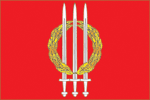 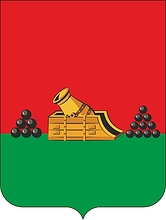 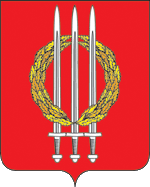 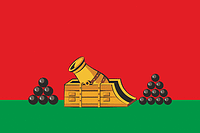 Герб и флаг города Брянска                                                    Герб и флаг Климовского района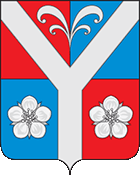 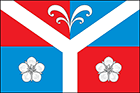 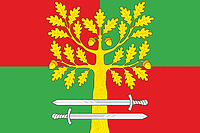 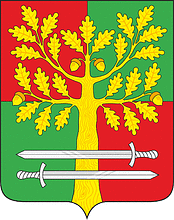 Герб и флаг Литижского сельского поселения          Герб и флаг Рековичского сельского поселения             Комаричского района                                                               Дубровского района38. В некоторых случаях, когда в составе герба наличествует глава, возможно перенести ее на флаг не в виде верхней горизонтальной полосы, а в виде вертикальной полосы вдоль древка. Соответственно, оконечность герба может быть перенесена на флаг в виде горизонтальной полосы у края полотнища противоположного древку.39. Не следует допускать, чтобы флаг разрабатывался в виде одноцветного или многоцветного полотнища, на котором помещено изображение городского герба в щите (тем более в щите с дополнительными элементами).40. Основой флага является полотнище – условное пространство для размещения цветов и фигур флага. Полотнища не должны иметь размеров установленных в абсолютных единицах исчисления (метрах, сантиметрах, миллиметрах, дюймах и т.д.), так как в зависимости от практических потребностей флаги могут изготавливаться любых размеров: от настольного флажка до многометровых полотнищ для использования над высотными зданиями. В этой связи размеры полотнища и все прочие размерения флага устанавливаются только в относительных величинах соотнесенных с длиной и шириной полотнища.Рекомендуемое соотношение сторон полотнища (отношение ширины (вертикального размера) к длине (горизонтальному размеру)) для флагов муниципальных образований – 2:3.Рекомендуемая форма полотнищ для флагов муниципальных образований – прямоугольная.41. Цвет на флаге является столь же важным различительным элементом, как и на гербе. Цвета всех элементов флага должны быть строго закреплены и соблюдаться. При этом, правила флаговой практики допускают значительно более широкую палитру цветов и оттенков, чем правила составления гербов. Для флагов могут быть официально установлены и использоваться голубой, оранжевый, фиолетовый, темно-красный и любые другие цвета. В принципе, возможно установить для флага цвета по одному из существующих стандартов (каталогов) цветов. Вместе с тем, необходимо помнить, что флаги (особенно – используемые на открытых пространствах) изнашиваются от времени и погодных условий, подвержены загрязнению, что приводит, в частности, к выцветанию красителей. Соответственно, если цвета установлены крайне строго, флаги необходимо будет весьма часто заменять. Учитывая эти соображения,  целесообразно устанавливать цвета для флагов в четких, но допускающих определенные колебания рамках. Нежелательно использовать на флагах золотой и серебряный цвета.При перенесении на флаг золотых элементов из герба они должны трансформироваться в желтые, серебряные элементы – в белые.Полезные ссылки по геральдике:https://sovet.geraldika.ru/ - Геральдический Совет при Президенте Российской Федерацииhttp://www.heraldik.ru – Союз геральдистов Россииhttp://www.heraldicum.ru/Приложение 1Гербы муниципальных образований Брянской области, внесенные в Государственный геральдический регистрГородские округаг. Брянск (ГГР №10000)             г. Стародуб (ГГР №2238)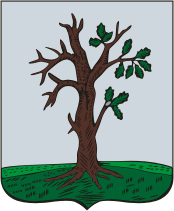 Муниципальные районы Брасовский р-н (ГГР №1440)     Гордеевский р-н (ГГР №3604)           Дубровский р-н (ГГР №1277)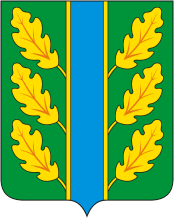 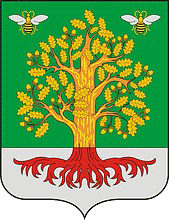  Климовский р-н (ГГР №1882)     Комаричский р-н (ГГР №636)     Стародубский р-н (ГГР №7303)   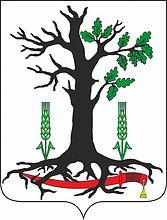 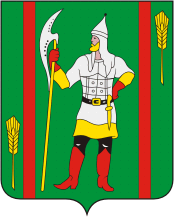 Городские поселения  Климовсое ГП (ГГР №1952)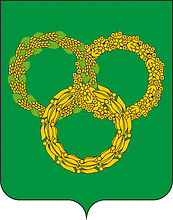 Сельские поселения   Рековичское СП                            Литижское СП                                Аркинское СП  Дубровского р-на                         Комаричского р-на                        Комаричского р-на     (ГГР №11595)                               (ГГР №11535)                                   (ГГР №11749)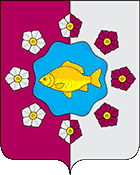 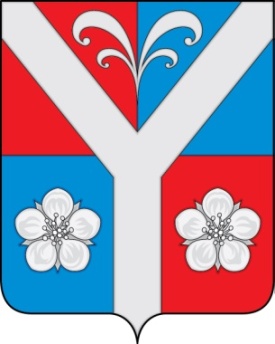    Марьинское СПКомаричского р-на     (ГГР № 11638)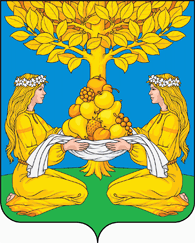 Города и населенные пункты Брянской области, имеющие исторические гербыг. Карачев (1781 г.)                г. Мглин (1782 г.)              рп. Погар (1782 г.)              г. Севск (1781 г.)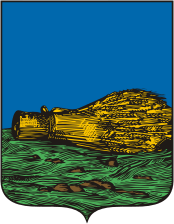 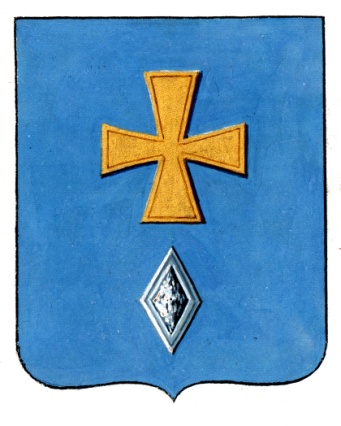 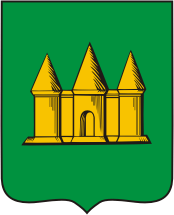 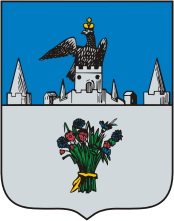    г. Сураж (1782 г.)            г. Трубчевск (1781 г.)       г. Новозыбков (1809 г.)      с. Новое Место (1782 г.)                                                                                                                                            Шеломовское СП 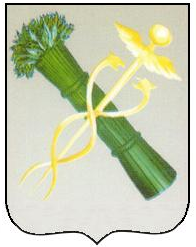 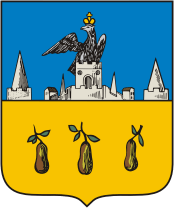 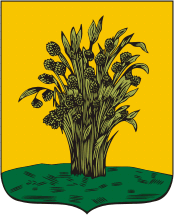 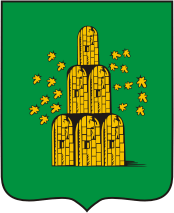                                                                                                                                        Новозыбковского р-на       с. Лугань (1781 г.)                   с. Чуровичи (проект 1865-1868 гг.)      с. Млынка в н.в.  с. Новомлынка бывшее село Игрицкого СП                      Чуровичское СП                                   (проект 1868 г.)     Комаричского р-на                                 Климовский р-н                                    Занковское СП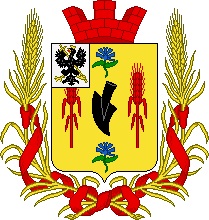 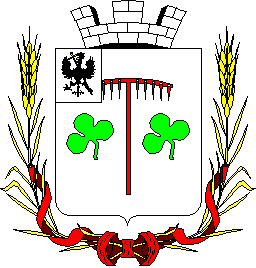                                                                                                                                      Стародубский р-н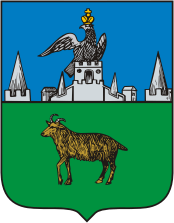 Приложение 2ВНИМАНИЕ!         Оформление документа должно соответствовать  принятому         делопроизводству в Вашем муниципальном образованииБрянская область ________________ муниципальный район __________________ сельский Совет народных депутатов РЕШЕНИЕ Об официальных символах (гербе и флаге) муниципального образования _________________ сельское поселение ________________ муниципального района Брянской области.В соответствии со статьей 9 Федерального закона от 06.10.2013 года № 131 ФЗ «Об общих принципах организации местного самоуправления в Российской Федерации», статьи _______ Устава ______________ сельского поселения ____________________ муниципального района Брянской области, _______________сельский Совет народных депутатовРЕШИЛ:1. Установить герб и флаг муниципального образования ______________ сельское поселение ______________ муниципального района Брянской области в качестве официальных символов муниципального образования ______________ сельское поселение ______________ муниципального района Брянской области.2. Утвердить Положение «О гербе муниципального образования ______________ сельское поселение ______________ муниципального района Брянской области» (Приложение 1).3. Утвердить Положение «О флаге муниципального образования ______________ сельское поселение ______________ муниципального района Брянской области» (Приложение 2).4. Направить необходимый пакет документов по гербу и флагу муниципального образования ______________ сельское поселение ______________ муниципального района Брянской области в Государственный геральдический совет при Президенте Российской Федерации на геральдическую экспертизу и последующее внесение герба и флага муниципального образования ______________ сельское поселение ______________ муниципального района Брянской области в Государственный геральдический Регистр Российской Федерации.5. Решение опубликовать в средствах массовой информации (обнародовать) после регистрации герба и флага муниципального образования ______________ сельское поселение ______________ муниципального района Брянской области в Государственном геральдическом Регистре Российской Федерации.6. Контроль за выполнением настоящего решения возложить на ________________________Глава ___________________ сельского поселения                                          ____________                                                                                   ПРИЛОЖЕНИЕ 1 к решению ________________ сельского Совета народных депутатовот «___»  __________2018 года  №____ПОЛОЖЕНИЕ«О ГЕРБЕ МУНИЦИПАЛЬНОГО ОБРАЗОВАНИЯ___________________________ СЕЛЬСКОЕ ПОСЕЛЕНИЕ__________________________МУНИЦИПАЛЬНОГО РАЙОНА БРЯНСКОЙ ОБЛАСТИ»Настоящим положением устанавливается описание, обоснование и порядок использования герба муниципального образования _______________________сельское поселение __________________муниципального района Брянской области. Общие положения1.1. Герб муниципального образования ____________________ сельское поселение _____________________ муниципального района Брянской области (далее – герб  __________________ сельского поселения) является официальным символом муниципального образования ______________ сельское поселение ________________ муниципального района Брянской области (далее - __________________сельское поселение).1.2. Герб ___________________сельского поселения отражает исторические, культурные, социально-экономические, национальные и иные местные традиции.1.3. Положение о гербе  _________________ сельского поселения с приложениями на бумажных носителях и электронном носителе хранятся в архиве __________________сельского поселения и доступно для ознакомления всем заинтересованным лицам.1.4. Герб ____________________ сельского поселения подлежит государственной регистрации в порядке, установленном федеральным законодательством и законодательством Брянской области.Геральдическое описание и обоснование символики герба ________________сельского поселения2.1. Геральдическое описание герба  ________________ сельского поселения.«________________________________________________________________________________»2.2. Обоснование символики герба ______________________________ сельского поселения.	«_____________________________________________________________________»2.3. Авторская группа.Идея герба: Геральдическая доработка: Художник и компьютерный дизайн:  Обоснование символики: Порядок воспроизведения и размещения герба  ____________________ сельского поселения3.1. Герб ________________________ сельского поселения может воспроизводиться:- в многоцветном варианте (Приложение 1); - в одноцветном контурном варианте (Приложение 2);  - в одноцветном контурном варианте с условной штриховкой для обозначения цветов (шафировкой) (Приложение 3).3.2. Воспроизведение герба _____________________ сельского поселения, независимо от его размеров и техники исполнения, должно точно соответствовать геральдическому описанию, приведенному в пункте 2.1. настоящего Положения.3.3. Варианты герба _____________________ сельского поселения, указанные в п. 3.1. настоящего Положения в соответствии с Методическими рекомендациями по разработке и использованию официальных символов муниципальных образований (Раздел 2, Глава VIII, пункты 45, 46), утвержденными Геральдическим Советом при Президенте Российской Федерации 28.06.2006 года, могут воспроизводиться  со статусной короной установленного образца (Приложения 4-6).3.4. Варианты герба ______________________сельского поселения указанные в пунктах 2.2, 3,1, 3.3– равно допустимы. Приложения 1-6 к настоящему Положению, являются неотъемлемыми частями настоящего Положения.3.5. Порядок размещения герба _________________ сельского поселения, Государственного герба Российской Федерации, герба Брянской области и иных гербов производится в соответствии с законодательством Российской Федерации и законодательством Брянской области, регулирующим правоотношения в сфере геральдического обеспечения.3.6. При одновременном размещении герба __________________ сельского поселения и Государственного герба Российской Федерации (или герба Брянской области) герб  ___________________ сельского поселения располагается справа. 3.7. При одновременном размещении герба _____________________ сельского поселения (3), Государственного герба Российской Федерации (1), герба Брянской области (2) Государственный герб Российской Федерации располагается в центре; слева от Государственного герба Российской Федерации располагается герб Брянской области, справа от Государственного герба Российской Федерации располагается герб __________________________ сельского поселения (размещение гербов: 2-1-3).3.8. При одновременном размещении четного числа гербов (например, 8-ми), Государственный герб Российской Федерации (1) располагается левее центра; справа от Государственного герба Российской Федерации располагается герб Брянской области (2), слева от Государственного герба Российской Федерации располагается герб ___________________ муниципального района (3), справа от герба Брянской области располагается герб  ___________________ сельского поселения (4). Гербы иных муниципальных образований, эмблемы, геральдические знаки общественных объединений, предприятий, учреждений или организаций располагаются далее поочередно  слева и справа в порядке ранжирования (размещение гербов: 7-5-3-1-2-4-6-8).3.9. При одновременном размещении нечетного числа гербов (например, 7-ми), Государственный герб Российской Федерации (1) располагается в центре; слева от Государственного герба Российской Федерации располагается герб Брянской области (2), справа от Государственного герба Российской Федерации располагается герб _________________муниципального района (3), слева от герба Брянской области располагается герб  ________________________ сельского поселения (4). Гербы иных муниципальных образований, эмблемы, геральдические знаки общественных объединений, предприятий, учреждений или организаций располагаются далее поочередно  справа и слева в порядке ранжирования (расположение гербов: 6-4-2-1-3-5-7).3.10. Расположение гербов, установленное в пунктах 3.3. – 3.6. указано «от зрителя».3.11. При одновременном размещении герба ____________________ сельского поселения, Государственного герба Российской Федерации, герба Брянской области, гербов иных субъектов Российской Федерации, герба _____________________ муниципального района размер герба  ___________________ сельского поселения не может превышать размеры других гербов.3.12. При одновременном размещении герба __________________сельского поселения, Государственного герба Российской Федерации, герба Брянской области, гербов иных субъектов Российской Федерации, герба Дубровского муниципального района высота размещения герба ___________________ сельского поселения не может превышать высоту размещения других гербов.3.13. При одновременном размещении герба ______________________ сельского поселения, Государственного герба Российской Федерации, герба Брянской области, гербов иных субъектов Российской Федерации, герба ____________________ муниципального района все гербы должны быть выполнены в единой технике.3.14. Порядок изготовления, хранения и уничтожения бланков, печатей и иных носителей изображения герба _____________________ сельского поселения устанавливается администрацией  _________________ сельского поселения.4. Порядок использования герба _____________________сельского поселения4.1. Герб _____________________ сельского поселения в многоцветном варианте размещается:1) на вывесках, фасадах зданий органов местного самоуправления; муниципальных предприятий и учреждений ____________________ сельского поселения;2) в залах заседаний органов местного самоуправления _____________________сельского поселения;3) в кабинетах главы ___________________ сельского поселения выборных должностных лиц местного самоуправления ________________________ сельского поселения; должностного лица, исполняющего полномочия главы местной администрации (далее – главы администрации)  ________________ сельского поселения.4.2. Герб ________________сельского поселения в многоцветном варианте может размещаться:1) в кабинетах заместителей главы ____________ сельского поселения, руководителей отраслевых, структурных подразделений администрации _______________ сельского поселения, руководителей муниципальных предприятий, учреждений и организаций _________________ сельского поселения;2) на официальных сайтах органов местного самоуправления  ______________________ сельского поселения в информационно-коммуникационной сети «Интернет»;3) на всех видах транспорта, предназначенных для обслуживания населения  _____________________сельского поселения;4) в заставках местных телевизионных программ;5) на форме спортивных команд и отдельных спортсменов, представляющих ________________________сельское поселение;6) на стелах, указателях, знаках, обозначающих границу ______________ сельского поселения при въезде и выезде с территории  __________________ сельского поселения.4.3. Герб _____________________ сельского поселения может воспроизводиться на бланках:1) Главы ____________________ сельского поселения;2) Главы администрации _______________ сельского поселения;3) Администрации __________________ сельского поселения;4) _______________________ сельского Совета народных депутатов;5) депутатов ______________________ сельского Совета народных депутатов;6) Избирательной комиссии ______________________ сельского поселения;7) должностных лиц органов местного самоуправления ____________________ сельского поселения;8) удостоверений лиц, осуществляющих службу на должностях в органах местного самоуправления, муниципальных служащих, депутатов ___________________ сельского Совета народных депутатов, членов иных органов местного самоуправления, служащих (работников) муниципальных предприятий, учреждений и организаций;9) удостоверений к знакам различия, знакам отличия, установленных муниципальными правовыми актами.4.4. Герб _______________ сельского поселения может воспроизводиться:1) на знаках различия, знаках отличия установленных муниципальными правовыми актами ________________ сельского Совета народных депутатов;2) на визитных карточках лиц, осуществляющих службу на должностях в органах местного самоуправления; на визитных карточках депутатов муниципального Совета  _____________________сельского поселения; на визитных карточках служащих (работников) муниципальных предприятий, учреждений и организаций _________________ сельского поселения;3) на официальных периодических печатных изданиях, учредителями которых являются органы местного самоуправления  _____________________ сельского поселения, предприятия, учреждения и организации, находящиеся в муниципальной собственности ____________________ сельского поселения.4) на конвертах, открытках, приглашениях, календарях, а также на представительской продукции (значки, вымпелы, буклеты и иная продукция) органов местного самоуправления и муниципальных органов  _______________ сельского поселения;4.5. Герб ___________________ сельского поселения может быть использован в качестве геральдической основы для разработки знаков различия, знаков отличия __________________ сельского поселения.4.6. Многоцветное воспроизведение герба _________________ сельского поселения может использоваться при проведении:1) протокольных мероприятий;2) торжественных мероприятий, церемоний с участием должностных лиц органов государственной власти Брянской области и государственных органов Брянской области, главы _______________ сельского поселения, официальных представителей  ______________ сельского поселения;3) иных официальных мероприятий.4.7. Изображение герба _____________ сельского поселения в одноцветном контурном варианте помещается на гербовых печатях органов местного самоуправления; предприятий, учреждений и организаций, находящихся в муниципальной собственности ___________________ сельского поселения.4.8. Использование герба  _________________ сельского поселения или его воспроизведение в случаях, не предусмотренных пунктами 4.1. – 4.7. настоящего Положения, является неофициальным использованием герба  _______________ сельского поселения.4.9. Использование герба  ________________ сельского поселения или его воспроизведение в случаях, не предусмотренных пунктами 4.1. – 4.7. настоящего Положения, осуществляется по согласованию с администрацией ___________________ сельского поселения, в порядке, установленном решением _____________ сельского Совета народных депутатов.5. Контроль и ответственность за нарушение настоящего Положения5.1. Контроль соблюдения установленных настоящим Положением норм возлагается на администрацию  _______________ сельского поселения.5.2. За искажение герба (рисунка герба), установленного настоящим Положением, исполнитель допущенных искажений несет административную ответственность, в соответствии с действующим законодательством.5.3. Нарушениями норм воспроизведения и использования герба _______________ сельского поселения являются:1) использование герба  _______________ сельского поселения в качестве геральдической основы гербов и флагов общественных объединений, муниципальных унитарных предприятий, муниципальных учреждений и организаций, независимо от их организационно-правовой формы;2) использование герба _______________ сельского поселения в качестве средства визуальной идентификации и рекламы товаров, работ и услуг, если реклама этих товаров, работ и услуг запрещена или ограничена в соответствии с законодательством Российской Федерации.3) искажение рисунка герба _______________ сельского поселения, установленного в пункте 2.1. части 2 настоящего Положения;4) использование герба _______________ сельского поселения или его воспроизведение с нарушением норм, установленных настоящим Положением;5) воспроизведение герба _______________ сельского поселения с искажением или изменением композиции или цветов, выходящим за пределы геральдически допустимого;6) надругательство над гербом _______________ сельского поселения или его воспроизведением, в том числе путем нанесения надписей, рисунков оскорбительного содержания, использования в оскорбляющем нравственность качестве;7) умышленное повреждение герба  _______________ сельского поселения.5.4. Производство по делам об административных правонарушениях, предусмотренных статьями 3.2, 3.3 главы III Закона Брянской области от 3 июня 2003 г. №172-22-ОЗ «Об административных правонарушениях» (ред. от 29.06.2015) «Об административных  правонарушениях».6. Заключительные положения6.1. Внесение в композицию герба _______________ сельского поселения каких-либо изменений допустимо в соответствии с законодательством, регулирующим правоотношения в сфере геральдического обеспечения.6.2. Права на использование герба _______________ сельского поселения, с момента установления _______________ сельским Советом народных депутатов в качестве официального символа  _______________ сельского поселения, принадлежат органам местного самоуправления  _______________ сельского поселения.6.3. Герб _______________ сельского поселения, с момента установления его _______________ сельским Советом народных депутатов в качестве официального символа  _______________ сельского поселения, согласно п.2 ч.6 ст.1259 части 4 Гражданского кодекса Российской Федерации «Об авторском праве и смежных правах», авторским правом не охраняется.6.4. Настоящее Положение вступает в силу со дня его официального опубликования.Приложения: Многоцветный рисунок герба _______________ сельского поселения.Одноцветный контурный рисунок герба _______________ сельского поселения.Одноцветный контурный рисунок герба _______________ сельского поселения, выполненный с условной штриховкой для обозначения цвета.Многоцветный рисунок герба _______________ сельского поселения с короной.Одноцветный контурный рисунок герба _______________ сельского поселения с короной.Одноцветный контурный рисунок герба _______________ сельского поселения с короной, выполненный с условной штриховкой для обозначения цвета.Глава _______________сельского поселения                                                                                    Ф.И.О.ПРИЛОЖЕНИЕ 2 к решению _______________ сельского Совета народных депутатовот ___ 2018 года № ____ПОЛОЖЕНИЕ«О ФЛАГЕ МУНИЦИПАЛЬНОГО ОБРАЗОВАНИЯ_______________ СЕЛЬСКОЕ ПОСЕЛЕНИЕ_______________ МУНИЦИПАЛЬНОГО РАЙОНА БРЯНСКОЙ ОБЛАСТИ»Настоящим положением устанавливается описание, обоснование и порядок использования флага муниципального образования _______________ сельское поселение _______________ муниципального района Брянской области. Общие положения1.1. Флаг муниципального образования _______________ сельское поселение  _______________ муниципального района Брянской области (далее – флаг _______________ сельского поселения) является официальным символом муниципального образования _______________ сельское поселение (далее – _______________ сельское поселение).1.2. Флаг __________________ сельского поселения отражает исторические, культурные, социально-экономические, национальные и иные местные традиции.1.3. Положение о флаге _______________ сельского поселения с приложением на бумажном и электронном носителях хранится в архиве _______________ сельского поселения и доступно для ознакомления всем заинтересованным лицам.1.4. Флаг _______________ сельского поселения подлежит государственной регистрации в порядке, установленном федеральным законодательством и законодательством Брянской области.Описание и обоснование символики флага _______________ сельского поселения 2.1. Описание флага _______________ сельского поселения:	«Прямоугольное двухстороннее полотнище с отношением ширины к длине 2:3, воспроизводящее фигуры из герба _______________ сельского поселения, выполненные _______________ цветом».2.2. Рисунок флага _______________ сельского поселения приводится в приложении 1 к настоящему Положению, являющемуся неотъемлемой частью настоящего Положения.2.3. Обоснование символики флага _______________ сельского поселения.«_________________________________________________________________________________»2.3. Авторская группа.Идея герба: Геральдическая доработка: Художник и компьютерный дизайн:  Обоснование символики: Порядок воспроизведения и размещения флага _______________ сельского поселения 3.1. Воспроизведение флага _______________ сельского поселения, независимо от его размеров и техники исполнения, должно точно соответствовать описанию, приведенному в пункте 2.1. настоящего Положения.3.2. Порядок одновременного размещения Государственного флага Российской Федерации, флага Брянской области, флага _______________ сельского поселения, иных флагов производится в соответствии с федеральным законодательством, законодательством Брянской области, регулирующим правоотношения в сфере геральдического обеспечения.3.3. При одновременном размещении Государственного флага Российской Федерации и (флага Брянской области) и флага _______________ сельского поселения флаг _______________ сельского поселения располагается справа (размещение флагов: 1-2). Расположение флагов, установленное в пунктах 3.3. – 3.6. указано «от зрителя».3.4. При одновременном размещении Государственного флага Российской Федерации (1), флага Брянской области (2) и флага _______________ сельского поселения (3)  Государственный флаг Российской Федерации располагается в центре, слева от Государственного флага Российской Федерации располагается флаг Брянской области, справа от Государственного флага Российской Федерации располагается флаг _______________ сельского поселения (размещение флагов: 2-1-3).3.5. При одновременном размещении чётного числа флагов (более двух), Государственный флаг Российской Федерации (1) располагается левее центра; справа от Государственного флага Российской Федерации располагается флаг Брянской области(2), слева от Государственного флага Российской Федерации располагается флаг _______________ муниципального района (3); справа от флага Брянской области располагается флаг _______________ сельского поселения (4). Остальные флаги располагаются поочередно слева и справа в порядке ранжирования (размещение флагов: 5-3-1-2-4-6).3.6. При одновременном размещении нечётного числа флагов (более трех), Государственный флаг Российской Федерации (1) располагается в центре; слева от Государственного флага Российской Федерации располагается флаг Брянской области (2), справа от Государственного флага Российской Федерации располагается флаг _______________ муниципального района  (3); слева от флага Брянской области располагается флаг _______________ сельского поселения (4). Остальные флаги располагаются поочередно справа и слева в порядке ранжирования (расположение флагов: 6-4-2-1-3-5-7).3.7. Размер флага _______________ сельского поселения не может превышать размеры Государственного флага Российской Федерации, флага Брянской области, флагов иных субъектов Российской Федерации, флага _______________ муниципального района.3.8. Высота размещения флага _______________ сельского поселения не может превышать высоту размещения Государственного флага Российской Федерации, флага Брянской области, флагов иных субъектов Российской Федерации, флага _______________ муниципального района.3.9. В знак траура флаг _______________ сельского поселения приспускается до половины высоты флагштока (мачты). При невозможности приспустить флаг, а также, если флаг установлен в помещении, к верхней части древка выше полотнища флага крепится черная сложенная пополам и прикрепленная за место сложения лента, общая длина которой равна длине полотнища флага, а ширина составляет не менее 1/10 от ширины полотнища флага. 3.10. Порядок изготовления, хранения и уничтожения флага _______________ сельского поселения, бланков и иных носителей изображения флага _______________ сельского поселения устанавливается органами местного самоуправления _______________ сельского поселения.4.	Порядок использования флага _______________ сельского поселения4.1. Флаг _______________ сельского поселения установлен (поднят, размещен, вывешен) постоянно:1) на зданиях органов местного самоуправления _______________ сельского поселения, муниципальных предприятий и учреждений, находящихся в муниципальной собственности _______________ сельского поселения;2)  в залах заседаний _______________ сельского Совета народных депутатов;3) в кабинетах главы _______________ сельского поселения, выборных должностных лиц местного самоуправления _______________ сельского поселения; главы администрации _______________ сельского поселения .4.2. Флаг _______________ сельского поселения устанавливается при проведении:1) протокольных и официальных мероприятий;2) торжественных мероприятий, церемоний с участием должностных лиц органов государственной власти области и государственных органов области и (или) Тюльганского муниципального района, главы _______________ сельского поселения, официальных представителей _______________ сельского поселения;4.3. Флаг _______________ сельского поселения может устанавливаться:1) в кабинетах руководителей структурных подразделений администрации _______________ сельского поселения и их заместителей; первых заместителей и заместителей главы администрации _______________ сельского поселения; руководителей отраслевых, структурных подразделений администрации _______________ сельского поселения; руководителей муниципальных предприятий, учреждений и организаций, находящихся в муниципальной собственности _______________ сельского поселения и их заместителей;2) на транспортных средствах главы _______________ сельского поселения, пассажирском транспорте и другом имуществе, предназначенном для транспортного обслуживания населения _______________ сельского поселения;3) на жилых домах в дни государственных праздников, торжественных мероприятий, проводимых органами местного самоуправления _______________ сельского поселения, общественными объединениями, предприятиями, учреждениями и организациями независимо от организационно-правовой формы, а также во время семейных торжеств.4.4. Изображение флага _______________ сельского поселения может размещаться:1) на форме спортивных команд и отдельных спортсменов, представляющих _______________ сельского поселения;2) на заставках местных телевизионных программ;3) на официальном сайте органа местного самоуправления _______________ сельского поселения в сети Интернет;4) на пассажирском транспорте _______________ сельского поселения.5) на бланках удостоверений лиц, осуществляющих службу на должностях в органах местного самоуправления, муниципальных служащих, депутатов _______________ сельского Совета народных депутатов, членов иных органов местного самоуправления,  служащих (работников) муниципальных предприятий, учреждений и организаций, находящихся в муниципальной собственности _______________ сельского поселения;6) на бланках удостоверений к знакам различия, знакам отличия, установленных муниципальными правовыми актами;7) на визитных карточках лиц, осуществляющих службу на должностях в органах местного самоуправления, муниципальных служащих, депутатов _______________ сельского Совета народных депутатов, членов иных органов местного самоуправления, служащих (работников) муниципальных предприятий, учреждений и организаций, находящихся в муниципальной собственности _______________ сельского поселения .8) на официальных периодических печатных изданиях, учредителями которых являются органы местного самоуправления _______________ сельского поселения, предприятия, учреждения и организации, находящиеся в муниципальной собственности _______________ сельского поселения, муниципальные унитарные предприятия _______________ сельского поселения;9) на знаках различия, знаках отличия, установленных муниципальными правовыми актами;10) на конвертах, открытках, приглашениях, календарях, а также на представительской продукции (значки, вымпелы, буклеты и иная продукция) органов местного самоуправления и муниципальных органов _______________ сельского поселения;4.5. Флаг _______________ сельского поселения может быть использован в качестве основы для разработки наград и почетных званий _______________ сельского поселения.4.6. Размещение флага _______________ сельского поселения или его изображения в случаях, не предусмотренных пунктами 4.1. – 4.5. настоящего Положения, является неофициальным использованием флага _______________ сельского поселения.4.7. Размещение флага _______________ сельского поселения или его изображения в случаях, не предусмотренных пунктами 4.1. – 4.5. настоящего Положения, осуществляется по согласованию с органами местного самоуправления _______________ сельского поселения, в порядке, установленном муниципальными правовыми актами _______________ сельского поселения.5. Контроль и ответственность за нарушение настоящего Положения5.1. Контроль соблюдения установленных настоящим Положением норм возлагается на управление делами администрации _______________ сельского поселения.5.2. За искажение флага (рисунка флага), установленного настоящим Положением, исполнитель допущенных искажений несет административную ответственность, в соответствии с действующим законодательством.5.3. Нарушениями норм использования и (или) размещения флага _______________ сельского поселения или его изображения являются:1) использование флага _______________ сельского поселения, в качестве основы гербов, эмблем и флагов общественных объединений, муниципальных унитарных предприятий, муниципальных учреждений, организаций независимо от их организационно-правовой формы;2) использование в качестве средства визуальной идентификации и рекламы товаров, работ и услуг, если реклама этих товаров, работ и услуг запрещена или ограничена в соответствии с федеральным законодательством.3) искажение флага _______________ сельского поселения или его изображения, установленного в пункте 2.1. части 2 настоящего Положения;4) использование флага _______________ сельского поселения или его изображения с нарушением норм, установленных настоящим Положением;5) изготовление флага _______________ сельского поселения или его изображение с искажением и (или) изменением композиции или цветов, выходящим за пределы вексиллологически допустимого;6) надругательство над флагом _______________ сельского поселения или его изображением, в том числе путем нанесения надписей, рисунков оскорбительного содержания, использования в оскорбляющем нравственность качестве;7) умышленное повреждение флага _______________ сельского поселения.5.4. Производство по делам об административных правонарушениях, предусмотренных пунктом 5.3., осуществляется в порядке, установленном статьей  51, Главы XI Закона Брянской области от 01 октября 2003 года N 489/55-III-ОЗ «Об административных правонарушениях в Брянской области» (с изменениями на: 08.05.2015).6. Заключительные положения6.1. Внесение в композицию флага _______________ сельского поселения каких-либо изменений допустимо в соответствии с законодательством, регулирующим правоотношения в сфере геральдического обеспечения.6.2. Право использования флага _______________ сельского поселения, с момента утверждения его _______________ сельским Советом народных депутатов в качестве официального символа, принадлежит органам местного самоуправления _______________ сельского поселения.6.3. Флаг _______________ сельского поселения, с момента утверждения его _______________ сельским Советом народных депутатов в качестве официального символа, согласно п.2 ч.6 ст.1259 части 4 Гражданского кодекса Российской Федерации «Об авторском праве и смежных правах», авторским правом не охраняется.6.4. Настоящее Положение вступает в силу со дня его официального опубликования.Приложение: рисунок флага _______________ сельского поселения.Глава _______________сельского поселения                                                                                                   Ф.И.О.Приложение 3ОПРОСНИКдля составления гербовФранца Матвеевича Санти (1683-1758) Как давно и при каких обстоятельствах возник город, и откуда произошло его название.Какие виды домашнего скота, зверей и птиц в данной округе обитают, и какие виды из       них особенно преобладают. Каков ландшафт местности - гористый или равнинный, болотный ли или сухой, степной  или лесной, и какие древесные пород в нём преобладают. Какие сельско-хозяйственные культуры в данной местности культивируются. 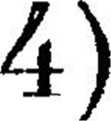  Стоят ли города на морях, озерах или реках и каких видов рыба в них преобладает.«и огородных и полевых и лесных овощей и всяких трав и цветов, чего где больше родитца».«и в каких местах какие народы живут, русские ли или татарские, или иной какой нации и какого звания ».«и какой город взят осадою или войною (сдачею или добровольным подданством, сочинением или установлением мира) или иными какими случаями, какие возможно сыскать...».  Приложение 4ОПРОСНЫЙ ЛИСТс целью разработки концепции (эскиза) официальных символов муниципальных образованийРис. 1Рис. 2Рис. 3Рис. 4Рис. 5Рис. 6Рис. 7Рис. 8червленьлазурьзеленыйпурпурзолотосереброчерныйчерныйот «___» ___________2018 года№ ______№п/пЗАДАВАЕМЫЕ ВОПРОСЫОТВЕТЫКогда и по какой причине построен городКогда и какие в нем сооружены укрепленияОткуда происходит название, из каких языков, что означаетПриродное окружение, "особливо партикулярное" (главные, индиви-дуальные особенности)Звери, птицы и рыбы, в окрестностях пункта водящиеся (или водившиеся в прошлом)Наличие местных легенд об особых, в т.ч. легендарных, животных, растениях, людях, событияхКакими культурными растениями данная местность славится, что лучше всего произрастает, много ли родится хлеба и т.д.Породы домашнего скота, в наибольшем достатке имеющиесяКаковые водные бассейны имеются в окрестностях, как называются, какими рыбами и водоплавающими птицами славныЭтнические, культурные, религиозные особенности местного населения (или легенды о его происхождении)Какие-нибудь местные обычаи и обряды, особенности одеждыКакие военные события проходили в пункте или окрестностях, как они отражены в памятникахЕсть ли рядом каковые древние городища, "городки" или курганы, какие легенды с ними связаныНаиболее значимые исторические события, связанные с пунктом и окрестностями, в памяти жителей, краеведческой литературе, местных музеях (в т.ч. школьных)Какие известные люди родились здесь или посещали данный пунктПограничное положение, охрана рубежей РоссииЕсли ранее этот пункт городом не был, то в силу каких обстоятельств или событий этот статус приобрелСовременные и древние хозяйственные особенности поселения и округиИмелись ли у поселения, какие – нибудь льготы, привилегии, наградыИмелись ли древние печати, эмблемы (в музеях, у краеведов, в администрациях) и попытки создать какие-то эмблемы местными художниками, краеведами, учителями и т.д. Имеются (или имелись) в окрестностях какие - либо естественные богатства - руды, особые глины, сланцы и т.д. Запомнившиеся или известные из музеев, литературы особенности принадлежности поселения и микрорегиона к тому или иному княжеству, Украинскому Гетманству (казакам), время и способы окончательного присоединения к РоссииОсобенные памятники архитектуры или культуры, истории, считающиеся у местного населения своей "визитной карточкой"